Appendix Figure 1	PRISMA diagrams for the (A) AD (B) Chronic Diseases and (C) CHE reviews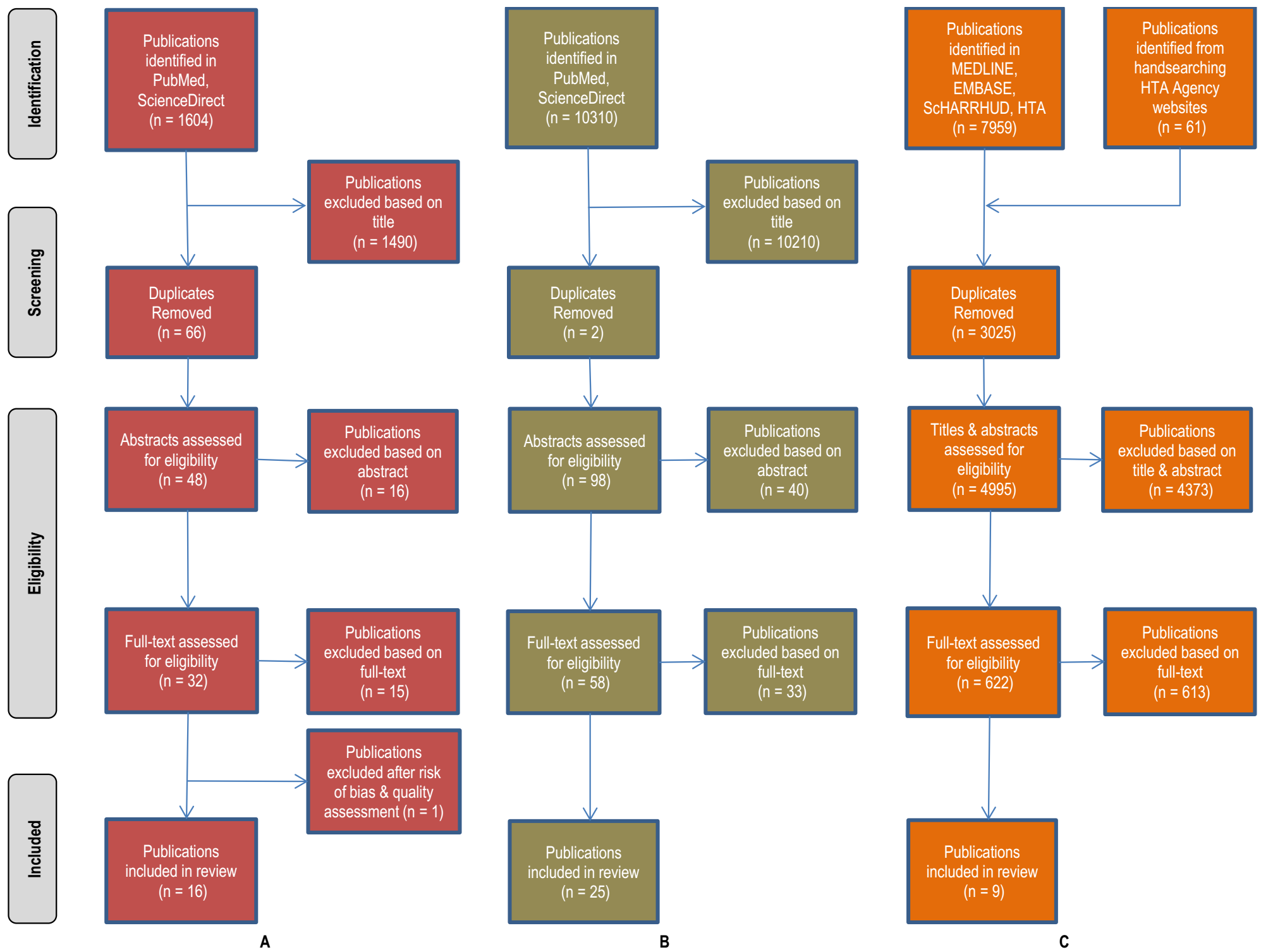 